Martfű Város Polgármesterétől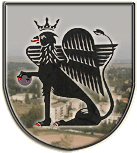 5435 Martfű, Szent István tér 1. Tel: 56/450-222; Fax: 56/450-853E-mail: titkarsag@ph.martfu.huELŐTERJESZTÉSMartfű Város Önkormányzata Képviselő-testületének Szervezeti és Működési szabályzatáról szóló 14/2013.(IV.26.) Ö. rendelettel kapcsolatos törvényességi felhívásraMartfű Város Önkormányzata Képviselő-testületének 2013. december 5-i üléséreElőkészítette: Szász Éva jegyzőVéleményező: Pénzügyi, Ügyrendi és Városfejlesztési BizottságDöntéshozatal: egyszerű többség Tárgyalási mód: nyilvános ülésTisztelt Képviselő-testület!A Jász-Nagykun-Szolnok Megyei Kormányhivatal törvényességi felügyeleti jogkörében eljárva felhívással élt Martfű Város Önkormányzata Képviselő-testületének Szervezeti és Működési szabályzatáról szóló 14/2013.(IV.26.)önkormányzati rendelettel szemben.A törvényességi felhívást az előterjesztéshez mellékelem.A törvényességi felhívás I. 1. és I. 2. pontjában foglaltaknak megfelelően a szervezeti és működési szabályzat kiegészítése szükséges képviselő személyes érintettségére vonatkozó bejelentési kötelezettség elmulasztásának jogkövetkezményeit, illetve a jegyzői és aljegyzői tisztség egyidejű betöltetlensége illetve tartós akadályoztatásuk esetére a jegyzői feladatok ellátásának módját szabályozó rendelkezésekkel.A törvényességi felhívás I. 3 pontjában foglalt észrevétel intézkedést nem igényel, mivel a rendelet 41. §. (4) bekezdése, valamint a 3. sz. melléklet II.1.C.5. pontja tartalmazza a hiányolt rendelkezéseket.Javaslom, hogy az alábbi határozati javaslat elfogadásával, a törvényességi felhívással a Képviselő-testület részben értsen egyet, és a mellékelt rendelet-tervezet elfogadásával a jogszabálysértést szüntesse meg.Határozati javaslat:Martfű Város Önkormányzat Képviselő-testületének…../2013. (….) Ö. határozataMartfű Város Önkormányzata Képviselő-testületének Szervezeti és Működési szabályzatáról szóló 14/2013.(IV.26.) Ö. rendelettel kapcsolatos törvényességi felhívásra Martfű Város Önkormányzatának Képviselő-testülete a Jász-Nagykun-Szolnok Megyei Kormányhivatal JNB/06/00772/2013. számú, Martfű Város Önkormányzata Képviselő-testületének Szervezeti és Működési szabályzatáról szóló 14/2013.(IV.26.) önkormányzati rendelettel kapcsolatos törvényességi felhívásának I.1. és I.2. pontjában foglaltakat elfogadja és ennek megfelelően – a rendelet kiegészítésével - a jogszabálysértést megszünteti.A törvényességi felhívás I.3. pontjában foglaltakkal a Képviselő-testület nem ért egyet, tekintettel arra, hogy a rendelet 41. §. (4) bekezdése, valamint a 3. sz. melléklet II.1.C.5. pontja tartalmazza a hiányolt rendelkezéseket.Erről értesülnek: Jász-Nagykun-Szolnok Megyei Kormányhivatal SzolnokValamennyi képviselő helybenMartfű, 2013. november 26.							            Szász Éva								  jegyzőLátta : dr. Kiss Edit           polgármester